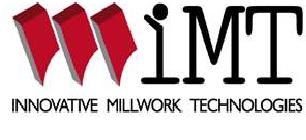 Finger Joint OperatorStarting pay $14/hrAccurately set-up, teardown and trouble shoot Finger Jointer.Select and install cutting heads according to profile to joint. Maintain a high standard of quality and production goals.Maintain equipment to keep in top running condition.Assure all joints have the proper amount of glue.Clean and maintain glue pots.Follow all safety and operating procedures.Assure completion of all tickets and production reports.Able to use gauges, rules and or calipers.Positive attitude and excellent attendance. Candidates that are interested can apply in person at IMT located at 370 Deer Valley Rd in Chilhowie from 8am – 4pm, Mon. – Fri